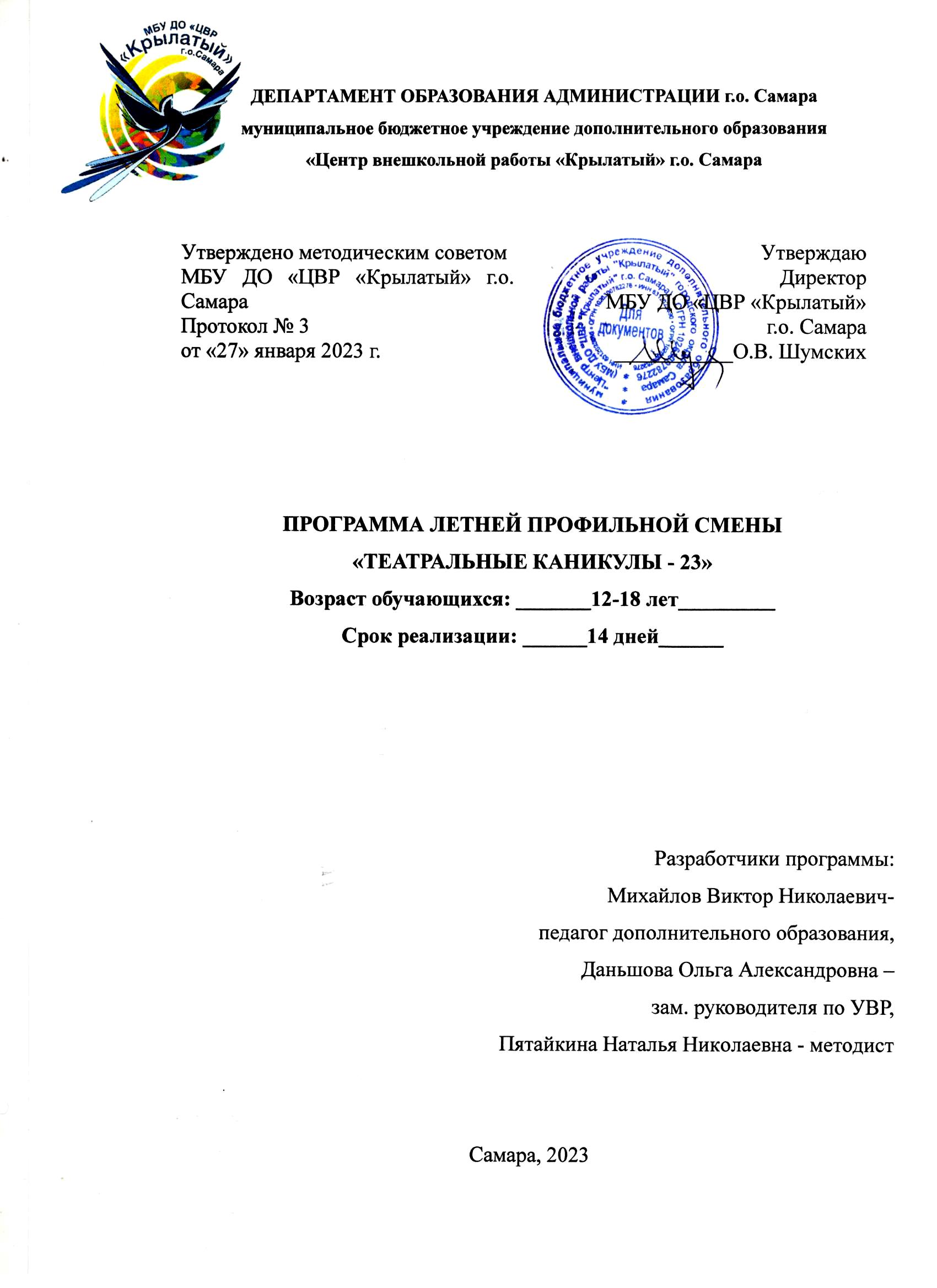 Информационная карта2.  Пояснительная записка«Воспитывать – значить организовывать жизнь. В правильной жизни правильно растут дети» Л. С. ВыготскийЛето для детей - это разрядка накопившегося за год напряжения, восстановление израсходованных сил, здоровья, развитие творчества, совершенствование личностных возможностей, время открытий, игр, творческого труда. Задача педагогов и родителей – сделать это время для ребят интересным и незабываемым, ведь в воспитании каникул не бывает.Во время подготовки летней оздоровительной кампании возникла идея создания профильного лагеря для обучающихся творческих театральных коллективов учреждений дополнительного образования города Самары для выявления и поддержки одарённых детей.Разноплановая деятельность: и образовательный процесс, и созидательный труд, и отдых дают возможность каждому проявить себя в любой сфере, открыть себя с новой стороны. Кроме того, немаловажным фактором является система взаимоотношений педагога со своими учениками в условиях лагеря. Это не авторитарные, а основанные на товарищеском общении и дружбе в процессе совместного труда и досуга, отношения партнерства. Таким образом, участие детей в работе профильной смены приносит самый главный и значимый педагогический эффект – формирование личности, готовой к жизни в современном социуме, владеющей навыками безопасного поведения во всех аспектах этого слова. Это не только техника безопасности при поведении в различных обстоятельствах, это и психологическая готовность к принятию решений, и владение основами разновозрастной коммуникации.Нормативные основания для создания дополнительной общеобразовательной общеразвивающей программы: Федеральный закон от 29.12.2012 № 273-ФЗ «Об образовании в Российской Федерации»;Указ Президента Российской Федерации «О национальных целях развития Российской Федерации на период до 2030 года»;Концепция развития дополнительного образования до 2030 года (утверждена распоряжением Правительства РФ от 31.03.2022 № 678-р);Стратегия развития воспитания в Российской Федерации на период до 2025 года (утверждена распоряжением Правительства Российской Федерации от 29.05.2015 № 996-р); План мероприятий по реализации в 2021 - 2025 годах Стратегии развития воспитания в Российской Федерации на период до 2025 года (утвержден распоряжением Правительства Российской Федерации от 12.11.2020 № 2945-р); Приказ Министерства образования и науки Российской Федерации от 23.08.2017 № 816 «Об утверждении Порядка применения организациями, осуществляющими образовательную деятельность, электронного обучения, дистанционных образовательных технологий при реализации образовательных программ»; Приказ Министерства просвещения России от 09.11.2018 № 196 «Об утверждении Порядка организации и осуществления образовательной деятельности по дополнительным общеобразовательным программам»; Приказ Министерства просвещения РФ от 03.09.2019 № 467 «Об утверждении Целевой модели развития региональных систем дополнительного образования детей»; Приказ Министерства Просвещения Российской Федерации от 30.09.2020 № 533 «О внесении изменений в порядок организации и осуществления образовательной деятельности по дополнительным общеобразовательным программам, утвержденный приказом Министерства Просвещения Российской Федерации от 09.11.2018 № 196»; Постановление Главного государственного санитарного врача РФ от 28.09.2020 № 28 «Об утверждении СП 2.4.3648-20 «Санитарно-эпидемиологические требования к организациям воспитания и обучения, отдыха и оздоровления детей и молодежи»; Стратегия социально-экономического развития Самарской области на период до 2030 года (утверждена распоряжением Правительства Самарской области от 12.07.2017 № 441); Письмо Министерства образования и науки РФ от 18.11.2015 № 09-3242 «О направлении информации» (с «Методическими рекомендациями по проектированию дополнительных общеразвивающих программ (включая разноуровневые программы)»; Письмо министерства образования и науки Самарской области от 30.03.2020 № МО-16-09-01/434-ТУ (с «Методическими рекомендациями по подготовке дополнительных общеобразовательных общеразвивающих программ к прохождению процедуры экспертизы (добровольной сертификации) для последующего включения в реестр образовательных программ, включенных в систему ПФДО»).В основу программы «Театральные каникулы - 23» легли идеи популяризации театрального искусства, а также культурного, творческого, интеллектуального развития личности через погружение ребенка в мир театра.Концепция программы в сохранении лучших театральных традиций и в распространении лучших практик российского детского театрального творчества. Программа имеет просветительскую направленность, приобщает молодое поколение к культурным ценностям страны и региона: знакомит с многообразием жанров театрального искусства. Реализация программы дает возможность сохранить духовно-нравственное и историко-культурное наследие России и региона. В солнечные, даже по-летнему жаркие дни в летнем лагере г.о. Самара произойдет традиционное ежегодное действо, по-детски энергичное, безудержное и наполненное творческой артистической энергией: откроется летняя школа для детей и подростков. Большое количество детей - актеров из учреждений дополнительного образования познакомятся друг с другом и местом, где им предстоит прожить 14 дней. Это уникальный проект сегодняшнего дня, когда в мире не принимают наших мастеров, запрещают русскую культуру. «Театральные каникулы - 23» для детей и подростков— это успешный, подтвердивший свою эффективность годами работы образовательный и культурный опыт. Стремление детей попасть в творческую театральную смену большое: где еще можно улучшить свое актерское мастерство столь интенсивно и на таком высоком уровне? Каждый день учеников наполнен тренингами, мастер-классами, репетициями, занятиями по актерскому мастерству, сценической речи, сценическому движению, современному танцу, импровизации и ритмике. И все это с лучшими педагогами из ведущих учреждений дополнительного образования, известными педагогами города. В этом году у ребят есть возможность встретиться и пообщаться в неформальной обстановке с мастерами театральной сцены (Михайловым В.Н., педагогами СКАГИ, актерами САМАРТа), перенять опыт у режиссеров и педагогов.Цель не в поиске инноваций, а в передаче накопленного опыта и знаний. Программа создана для того, чтобы дать ему чуть больше навыков, чуть больше умения и идей. Для развития творческих способностей необходимо дать ребенку возможность проявить себя в активной деятельности широкого диапазона. Наиболее эффективный путь развития индивидуальных способностей, развития творческого подхода к своему труду – приобщение детей к продуктивной творческой театральной деятельности.Профильная смена «Театральные каникулы - 23» - это продолжение и развитие традиций, это союз единомышленников, т.к. единомыслие - обязательное условие творческого коллектива. Дети, увлечённые творчеством, активно общаются с природой, могут сделать любой выбор для самореализации в творческой деятельности, обретают друзей и обмениваются художественно-эстетическим опытом.Программа «Театральные каникулы - 23» имеет художественную направленность и проводится с целью повышения профессионального уровня работы в детских любительских театрах, сохранения лучших традиций русского детского любительского театра, совершенствования мастерства, обмена опытом, получения новых стимулов к творчеству, установления дружеских контактов между детьми разных театральных коллективов г.о. Самары.Для детей и подростков очень важно осознание себя частью некоего сообщества. Это придает силы в стремлении к саморазвитию, в стремлении заявить о себе, стимулирует здоровую конкуренцию и формирует жизненные принципы и приоритеты. А театр является уникальным видом искусства, где у ребенка вовлечено в работу все - и мозг, и тело, и душа! Поэтому здесь очень важно кто занимается с ребенком театром, кто формирует у него вкус, какие требования предъявляются к нему и по каким законам строится творческий процесс и т.д. Для решения этих вопросов и проводится летняя театральная смена. Необходимость разработки данной Программы была вызвана: повышенным спросом детей и родителей на организованный отдых школьников; модернизацией старых форм работы и введением новых; необходимостью использования богатого творческого потенциала детей и педагогов в реализации цели Программы.Актуальность программы Актуальность развития творческого потенциала детей обусловлена множеством факторов. Воспитание творческой личности — это одна из основных задач педагогической теории и практики в настоящее время. В соответствии с Федеральным государственным стандартом одной из задач образовательной области «Художественно-эстетическое развитие» является развитие творческих способностей и творческого потенциала каждого ребенка как субъекта отношений с самим собой, другими детьми, взрослыми и миром. Федеральный государственный стандарт нацелен на главный результат — социализацию ребёнка, потребность в творчестве, развитие любознательности, мотивацию в достижении успеха. Программа «Театральные каникулы - 23» будет являться прежде всего площадкой для общения и обмена опытом. Поэтому актуальность проведения летней театральной смены на профессиональной основе с «погружением», с приглашением лучших детских театров, с обучающими мастер-классами и открытыми обсуждениями назрела давно.Это даст хороший импульс для самоанализа и творческого роста педагогов и коллективов, поможет педагогам развиваться, совершенствовать свое мастерство, обмениваться опытом и быть в курсе новых тенденций в развитии детского любительского театра, будет способствовать повышению уровня мотивации, как детей, так и взрослых. Дети будут участвовать в мастер-классах, которые ведут профессионалы своего дела, будут ставить спектакли, обсуждать, спорить, соотносить себя с другими. В состав педагогов будут входить ведущие специалисты в области театрального искусства, что позволит вести обсуждения с руководителями театральных коллективов на высоком профессиональном уровне. Все это будет работать на формирование мотивации к дальнейшему саморазвитию, формированию внутренней творческой планки, требовательности к себе. Актуальность программы смены определяется так же решением ряда не только образовательных, но и социальных задач, наличием во время отдыха и оздоровления в загородном лагере возможностей для воспитания растущего человека, приобщения детей к разнообразному социальному. Познавательных характер смены позволяет ее участникам получить содержательный досуг, практически ориентированные навыки в развитии театральных творческих способностей, сохранить и укрепить здоровье, приобщиться к здоровому образу жизни.Новизна и отличительная особенность данной программы:Систематизирована и дифференцирована структура организации занятий по театральной деятельности:образовательные разделы, которые предусматривают не только усвоение теоретических знаний, но и формирование деятельностно-практического опыта;практические задания способствуют развитию у детей творческих способностей, которые они смогут применить при выполнении заданий на различных этапах смены;принцип «погружения» позволяет в короткие сроки освоить большой объём материала;используется модульный метод подачи материала, позволяющий каждому обучающему освоить посильный для него объём сведений.Программа составлена с учетом гибкой и мобильной специфики дополнительного образования и позволяет учащимся одновременно получать комплексные знания, развивать синтетические способности и совершенствовать навыки социального взаимодействия через творческие встречи и мастер-классы педагогов – профессионалов. Ведущими и основными методами развития творческого мышления и других важных качеств личности (познавательной мотивации, настойчивости, самостоятельности, уверенности в себе, эмоциональной стабильности и способности к сотрудничеству и др.) по программе являются методы творческого характера: проблемные, поисковые, эвристические, исследовательские, проектные - в сочетании с методами самостоятельной, индивидуальной и групповой работы. Педагогическая целесообразность программы заключается в возможности методами театральной деятельности помочь детям раскрыть их творческие способности, развить психические, физические и нравственные качества, а также повысить уровень общей культуры и эрудиции (развитие памяти, мышления, речи, музыкально-эстетического воспитания, пластики движений, что в будущем поможет детям быть более успешными в школе. Развитие творческих способностей является одним из самых важных жизненных вопросов современной педагогики и определяет в системе образования существенную задачу — воспитание в детях творческой интерпретации окружающего мира, самостоятельности и активности в познании, которые в будущем помогут в достижении серьёзных перемен в обществе, в профессиональном самоопределении и жизни в целом.Профильная смена предназначена для творчески активных учащихся. К реализации проекта привлекаются дети 12-18 лет. В этот период развития ребенок переживает различные кризисы. Некоторые дети очень шумны, крикливы, подвижны, невнимательны. Другие, наоборот, зажаты, излишне робки, плаксивы, капризны. Но в этот момент объединяет их одно - желание играть, в игры, в театр. Для всех них очень важна чуткость, понимание и поддержка со стороны значимого взрослого. Именно проект «Театральные каникулы - 23» в этих условиях становится той «спасительной гаванью», которая дает ребёнку счастье общения, почувствовать и познать свою личность, а также пройти через все, чтобы обрести себя.Цель и задачи программыЦель: Создание социально-образовательного пространства и оптимальных условий для интересного, творческого и познавательного досуга детей, сохранения и укрепления здоровья, полноценного отдыха, способствующего развитию творческих и интеллектуальных способностей средствами театральной деятельности.Задачи:Образовательные:расширить общий кругозор участников смены в процессе приобщения их к искусству и творчеству; научить органично действовать в предлагаемых обстоятельствах («по-живому» видеть, слышать, действовать);научить выполнять актерскую задачу;научить приемам логического анализа текста;Развивающие:развить интерес к театральному искусству;развить интеллектуальные способности (логическое мышление, сообразительность, воображение, фантазию);развить сенсорную систему (память, внимание);развить исполнительские качества (артистизм, способность к импровизации);развить творческий потенциал;развить самостоятельность, активность;сформировать потребность в саморазвитии;Воспитательные:создать воспитательное пространство, способствующее духовно-нравственному становлению личности и активной гражданско-патриотической позиции ребенка на основе общечеловеческих ценностей и культурно-исторических традиций страны;сформировать у обучающихся социальную активность, гражданскую позицию, культуру общения, культуру поведения, дисциплинированность, инициативность;воспитать эстетический вкус;воспитать зрительскую культуру;воспитать ответственность, чувство товарищества, умение сопереживать.воспитывать умение работать в команде.Возраст детей, участвующих реализации программыВозраст учащихся 12-18 лет. Группы формируются не только по возрасту, допускается присутствие в группе детей разного возраста исходя из творческой необходимости.Психолого-возрастные особенности Понятие возраста включает в себя ряд аспектов:1. Хронологический возраст, устанавливается продолжительностью человеческой жизни;2. Биологический возраст ‒ комплекс биологических характеристик, функционирование организма в целом (дыхательная, кровеносная, пищеварительная системы и т.п.);3. Психологический возраст ‒ определенный уровень формирования психики, который содержит: а) возраст умственного развития; б) социальную зрелость; в) эмоциональную зрелость: произвольность эмоций, уравновешенность, зрелость личностного характера.Психологические особенности подростковСредний школьный возраст (от 12 до 14-15 лет) принято в психологии именовать подростковым. Развитие новообразований, которые отличают подростка от взрослого, растянуто во времени и может совершаться неравномерно, из-за чего в подростке одновременно присутствует и «детское», и «взрослое». Ведущие позиции начинают занимать общественно полезная деятельность и общение с ровесниками. Возраст определяется перестройкой мотивационной области (в том числе заполняются новым смыслом и уже имеющиеся мотивы), интеллектуальной области (в частности, возникают компоненты теоретического мышления и профессиональная ориентированность жизненных планов и круга интересов), области взаимоотношений с взрослыми и ровесниками, но более всего ‒ сферы самой личности, области самосознания.Психологические особенности юношеского возрастаРанняя юность (от 14-15 до 18 лет) – в буквальном смысле означает «третий мир», который находится между периодом детства и этапом взрослости. К концу данного этапа важнейшие процессы биологического созревания главным образом уже закончены, так что последующее физическое формирование можно рассматривать как относящееся к этапу взрослости. Основная социальная задача данного возраста – выбор профессии. Выбор профессии и типа учебного заведения неминуемо дифференцирует жизненные пути юношей и девушек, со всеми следующими социально-психологическими результатами. Становится шире диапазон общественно-политических ролей и объединенных с ними чувством ответственности и круга интересов.Юность – заключительный этап созревания и становления личности. В процессе формирования личности содержит происходит также развитие образа «Я», т.е. целостного представления о самом себе.Принцип формирования групп	Принцип формирования групп – смешанный.В чем интерес и польза смешанной группы для младших подростков (12-14 лет)?— Старшие ребята подают пример более глубокой и вдумчивой работы, на них можно ориентироваться.— Присутствие старших помогает с точки зрения дисциплины: в их присутствии неугомонным мальчишкам уже не так хочется шуметь и вскакивать с места, превращать все занятие в игру — невольно хочется произвести хорошее впечатление на сосредоточенных и сдержанных ребят.— Мнение, опыт и обратная связь от старших подростков воспринимаются младшими с доверием и интересом. Сколько бы ни говорил то же самое ведущий группы, 12-13-летние ребята видят в нем «учителя», слишком далекого от них и по возрасту, и по статусу. Даже замечания о соблюдении правил группы, высказанные старшими ребятами, не вызывают сопротивления.— Собственный опыт, которым делятся более старшие участники, оказывается невероятно интересным и полезным для младших ребят. Для большинства это уникальная возможность узнать что-то о том, каково это — быть 15-ти, 16-тилетним; что предстоит пройти, что изменится, а что нет.— Уважение и внимание со стороны старших ребят производит благотворное воздействие на самооценку младших и позволяет им по-новому отнестись к себе и своему жизненному опыту.В чем интерес и польза смешанной группы для старших подростков (15-18 лет)?— Ребята могут пробовать себя в роли наставника, покровителя для младших. Это повышает самооценку, дает почувствовать себя значимым, авторитетным, более опытным и зрелым.— Подростки учатся помогать и поддерживать младших через доверительные, заботливые отношения — и это также влияет на их отношение к самому себе.— Общаясь с младшими ребятами, подростки заново пересматривают собственный опыт, вспоминают себя несколько лет назад, замечают изменения, делятся своими знаниями о жизни, таким образом присваивая пройденное.— Помогая новеньким в освоении знаний, более опытные ребята закрепляют собственные знания по программе; как известно, нет лучшего способа усвоить материал, чем научить ему другого.— «Старичкам» уже известно, что младшие скоро подрастут и через 2-3 года раскроются и станут еще интереснее, а за этим очень здорово наблюдать и участвовать в развитии «будущего поколения».В летнем лагере возрастной разброс еще сильнее, а пользы от взаимодействия еще больше:— Совсем взрослые участники могут уже сознательно прикладывать усилия, чтобы поделиться опытом и научить чему-то младших; тем более нередко это уже становится их профессиональным навыком — среди них могут быть будущие педагоги.— Взрослым еще интереснее слушать мнение младших участников, часто впечатляющее своей свежестью, открытостью, искренностью.— Младшим еще более лестно получать внимание и уважение из позиции «на равных» от участников, которые порой старше их в два раза. К тому же, это задает им хорошую «планку» и ориентир своего будущего развития.Количество обучающихся в отряде (группе) – 15 человекКатегории детей. Программа адресована детям, которые проходят обучение по дополнительным общеобразовательным общеразвивающим программам детских театральных коллективов учреждений дополнительного образования и школьных театрах общеобразовательных школ.Объем и сроки реализации. Программа рассчитана на 14 дней (предположительно 15.08.2023-29.08.2023г.г.)Формы реализации - очнаяФормы организации деятельности. Занятия проводятся по группам или всем составом лагеря. Группы могут формироваться из обучающихся разного возраста.  В ходе реализации программы используются разнообразные формы организации деятельности детей.Образовательные формы организации деятельности детей:- интерактивные, предполагающие вовлечение детей в активную деятельность, когда из пассивных дети превращаются в активных участников происходящих событий;- индивидуальные, обеспечивающие выбор элементов педагогической системы, а также темпа воспитательной деятельности с учётом индивидуальных различий детей, уровня развития их способностей и потенциальных возможностей;- групповые, благодаря которым ребёнок приобретает опыт группового взаимодействия и отрабатывает навыки сотрудничества, взаимной ответственности, конструирования межличностных отношений в совместной деятельности. Добавим, что сочетание индивидуальных и групповых форм деятельности отвечает естественным потребностям ребёнка принадлежать к какой-то группе и проявлять индивидуальность;- коллективные формы, способствующие объединению усилий участников работы, в результате чего удаётся выполнить работу, превосходящую по объему и сложности труда детей, работающих индивидуально, хотя бы и той же численностью.В ходе реализации программы также применяются досуговые формы деятельности:Линейка – организованная форма работы в лагере, предполагающая построение участников смены и сообщения им важной информации.Сюжетно-ролевая игра – одна из разновидностей игры, которая построена на погружение в определенный сюжет, проводимая в режиме реального времени.Поход – комплексная акция, включающая в себя небольшое путешествие, экскурсию.Коллективное творческое дело – организация яркого, наполненного творчеством и товариществом, мечтой и фантазией общее отрядное и общее групповое дело, целью которого является создание какого-либо объекта.Конкурс – личное или командное соревнование, организованное с целью выявления лучших участников, лучшего исполнителя, лучшей работы и т.д.Флэш-моб – это заранее спланированная массовая акция, в которой большая группа людей внезапно появляется в общественном месте, в течение нескольких минут они выполняют заранее оговоренные действия абсурдного содержания (по сценарию) и затем одновременно быстро расходятся в разные стороны, как ни в чем не бывало.Главным направлением в работе воспитателей детского оздоровительного лагеря является педагогическая поддержка и помощь в индивидуальном развитии ребёнка. В систему педагогической поддержки включается и психологическая, и социальная, и оздоровительная – поскольку все они интегрируются. Особенно необходима эта помощь детям из малообеспеченных семей, не имеющих возможности загородного оздоровительного отдыха.Дети ежедневно включаются в различные виды деятельности, которая разделена по модулям.1 МОДУЛЬ – образовательно-творческий. Театральные дисциплины и практические занятия, которые будут проводить в течение смены. Актерское мастерство: практические занятия на внимание; воображение и фантазию; взаимодействие с партнером.Сценическое движение: практические занятия по пантомиме, индивидуальной акробатики; координации движения. Сценическая речь: логопедия и артикуляция; речь в движении; художественное слово. Грим: практические и теоретические занятия по нанесению грима. Театральный художник: практические и теоретические занятия по созданию костюма и декораций.2 МОДУЛЬ - спортивно-оздоровительный: предполагает организацию физкультурно-спортивных мероприятий в течение смены. Спартакиада «Территория здоровья и спорта», мониторинг физической подготовленности, соревнования, спортивные эстафеты, занятия в спортивных секциях, соблюдение режима дня, гигиенических норм участниками смены. Для спортивно-оздоровительной работы функционируют спортивные секции: по волейболу, баскетболу, футболу, настольному теннису, бадминтону, проводятся занятия по фитнесу и аэробике. Оздоровительная деятельность способствует формированию культуры физического здоровья, интереса к спорту, мотивирует детей на заботу о своем здоровье и активный отдых. Утренняя зарядка проводится ежедневно. Основная задача этого режимного момента, помимо физического развития и закаливания - создание положительного эмоционального заряда и хорошего физического тонуса на весь день. Спортивные соревнования, эстафеты, дни здоровья, различные беседы о здоровом образе жизни, спортивные праздники развивают у детей ловкость и смекалку, помогают им развивать различные двигательные способности и реализуют потребность детей в двигательной активности, приобщают воспитанников к здоровому образу жизни. В свободную минуту дети принимают участие в подвижных играх, включающих все основные физкультурные элементы: ходьбу, бег, прыжки. Они способствуют созданию хорошего, эмоционально окрашенного настроения у детей, развитию у них таких физических качеств, как ловкость, быстрота, выносливость, а коллективные игры – еще и воспитанию дружбы.3 МОДУЛЬ - Отрядные и общие мероприятия: театральный фестиваль, проведение коллективных творческих дел, общих лагерных конкурсов, танцевальные вечера, флэш-мобы, тематические дискотеки.Формы занятий по содержанию: теоретические, практические.Примерный режим дня в детском оздоровительном лагере: 8:00 – подъем
8:15 – зарядка
8:30 – уборка комнат
9:00 – завтрак
10:00 – 12:00 –мастер-классы, занятия по группам12.00-13.00 активный отдых, оздоровительные процедуры: воздушные ванны, купание, солнечные ванны, внутренние отрядные и общие лагерные мероприятия.
13:00 – 13:30 – свободное время
13:30 – обед
14:00 – 15:30 – тихий час
15:30 – полдник
16:00 – 17:00 –занятия по группам17.00-18.00 активный отдых, оздоровительные процедуры: воздушные ванны, купание, солнечные ванны, внутриотрядные и общелагерные мероприятия.
18:00 – 19:00 – свободное время
19:00 – ужин
20:00 – общелагерные мероприятия
21:30 – второй ужин
22:00 – подготовка ко сну
22:30 – сон.Ожидаемые результаты: У детей будет воспитано:эмоционально-положительное отношение к театру, сформируется устойчивый интерес к театрализованной деятельности;обогатится речь за счет образных выражений, активизируется словарь ребенка;занятия в творческих мастерских, проведение мастер – классов будут способствовать формированию у подростков определенного элементарного опыта в театральной деятельности;проведение коллективно – творческих дел раскроет творческий потенциал и разовьет навыки работы в группе;проведение спортивно – оздоровительных мероприятий сориентирует воспитанников лагеря на здоровый образ жизни, сознательное отношение к укреплению здоровья;успешность детей в различных мероприятиях повысит их социальную активность, даст уверенность в своих силах и талантах;дети получат положительный эмоциональный заряд в целом от летнего отдыха;создание возможности для организации неформального общения, в процессе которого развиваются организаторские способности, личностные качества, формируется активная жизненная позиция; развитие коммуникативных способностей, умения планировать;формирование творческих качеств, нравственно ценных ориентиров, актуализация духовного потенциала, нравственно-эстетической культуры;Для специалистов: внедрение инновационных эффективных форм организации отдыха, оздоровления и занятости детей в летний период. Для родителей: удовлетворённость родителей активным летним отдыхом и оздоровлением детей. Принципы реализации программыПринцип опоры на положительные эмоции. В каждом из нас изначально много хорошего, поэтому необходимо разглядеть добрые начала в каждом ребенке и развивать их.Принцип взаимосвязи педагогического управления и самоуправления, предполагающий формирование временных творческих групп из числа взрослых и детей по организации, освещению жизнедеятельности лагеря.Принцип партнерского общения. Реализация данного принципа создает атмосферу открытости, доверия, свободы собственного видения и мнения.Принцип доступности, соответствия возрастным особенностям детей и подростков.Принцип свободы и творчества, предполагающий право выбора познавательной деятельности.Принцип игры и природосообразности, использование игры как формы создания особого игрового пространства и времени, особой, значимой для детей системы норм и ценностей, отражённых в игровых правилах.Принцип яркой событийности. Построение воспитательной работы в лагере как единства ярких событий и интересной повседневности, наличие в лагерной жизни эмоционально и интеллектуально насыщенных дел, тайны, загадки, приключения.Методы реализации программыСодержание программы реализуется посредством методов, в основе которых лежит логика деятельностного подхода к образованию и воспитанию:Методы стимулирования поведения и деятельности.Методы формирования личности ребенка.Методы контроля, самоконтроля, оценки и самооценки деятельности и поведения.На отрядном уровне применяются следующие методы:Методы воспитывающих ситуаций. Необходимость создания проблемных моментов, которые будут способствовать получению опыта, самореализации.Метод убеждения (беседа, рассказ, размышления, метод создания ситуаций)Методы организации деятельности (конкурсы, мастер-классы и т.д.).В ходе реализации программы находят свое применение методы досуговой педагогики:Метод игры. Игра позволяет прожить различные социальные роли, что обогащает социальный опыт детей и подростков.Методы театрализации. Сценическая игра – не просто ролевая игра, игра не только «для себя», но и зрителей, которым что-то показывают, рассказывают, убеждают. Тем самым, игра приобретает черты общественной деятельности, а проживая ту или иную роль, острее приходишь к осмыслению нравственных законов жизни.Методы состязательности. В условиях лагеря распространяются на все сферы деятельности детей.Критерии и способы определения результативности (методы отслеживания результативности):постановка реальных задач и планирование результатов программы; заинтересованность специалистов и детей в реализации программы, благоприятный психологический климат; удовлетворенность детей и взрослых предложенными формами работы;творческое сотрудничество взрослых и детей.Диагностические мероприятия включают: Система оценки качества реализации программы Для отслеживания результативности программы будут использованы следующие методы: 1. Анкетирование детей на начальном этапе и в конце смены; 2. Наблюдение за поведением детей во время игр, позволяющее выявить лидерские качества, уровень коммуникативности; 3. Анализ участия отряда в общелагерных творческих делах, уровня активности и достижений; 4. Экран настроения; 5. В конце смены будет подготовлен аналитический отчет о результатах реализации программы, подготовлены фото и видео материалы;Формы подведения итогов Летняя смена проводится в рамках подготовки к детскому театральному фестивалю. В течение смены каждый день отряды детей участвуют в мероприятиях по подготовке к театральному фестивалю «Театру - браво!». Мотивации детей на участие во всех мероприятиях данной смены будет способствовать торжественная линейка - открытие смены, где будет представлена театрализованное представление. Ежедневно артистами и педагогами будут проводиться в первой половине дня практические занятия по театральным дисциплинам, а во второй половине дня дети будут показывать на сцене свое мастерство. Каждый вечер будут проводиться тематические дискотеки и интерактивные программы Финалом театральной смены лагеря будет проведение детского театрального фестиваля «Театру - браво!» с показом постановок спектаклей, отрепетированных в течение всей смены. Церемония вручения премии «Театральная маска» - финальное мероприятие, на котором самые яркие артисты смогут продемонстрировать свои таланты, а победителям всех конкурсов эффектно вручат дипломы и награды, состоится в конце смены.Церемония награждения будет следующей: фото «звезд» на красной дорожке и у фотозон, объявление номинантов, слова благодарности, яркие актерские номера. Этапы реализации программы Подготовительный этап (до открытия лагеря) формирование пакета документов;разработка программы летней смены, мастер-классов, кружков, мероприятий, маршрутов экскурсий в рамках программы;создание условий для реализации программы;установление внешних связей, согласование плана совместной работы с социальными партнерами;подбор кадров и проведение инструктивных совещаний с сотрудниками;приобретение необходимого инвентаря. Организационный этап (1, 2, 3 дни смены)знакомство детей с распорядком дня, с дисциплинарными и гигиеническими требованиями;приучение детей к доброжелательным и справедливым взаимоотношениям друг с другом ;диагностика интересов и ожиданий детей от лагеря. Основной этап (4–12 дни смены) реализация программы «Театральные каникулы - 23»;вовлечение детей в подготовку и проведение образовательных, интеллектуальных и развлекательных мероприятий;организация и проведение мероприятий по театральной деятельности;проведение мероприятий по оздоровлению и физическому развитию детей. Заключительный этап (13-14 дни смены) ˗ подведение итогов работы, диагностика, рефлексия и анализ, проведение фестиваля, награждение детей. Содержание программы1 МОДУЛЬ – образовательно-творческий/профильныйЗадачи: формирование полного представления о понятии «сценический образ»;работа над спектаклем малой формы;познакомить с разнообразием стилей и жанров речи.Ожидаемые результаты: владеть образно-ассоциативным мышлением, совместно с педагогом поставить спектакль малой формы, владеть образно-ассоциативным мышлением.2 МОДУЛЬ - спортивно-оздоровительныйЦель модуля: создание благоприятных условий для укрепления здоровья воспитанников через активные формы деятельности. Учиться преодолевать разрыв между физическим, интеллектуальным и духовным развитием воспитанников посредством игры, создавая условия для самореализации и самовыражения, атмосферу творчества и сотрудничества. Задачи:овладеть знаниями и умениями, необходимыми для участия в спортивных соревнованиях сформировать навыки поведения в коллективе группы и обществе таким образом, чтобы не наносить вред природе, окружающим и самому себе;повысить уровень спортивного мастерства; развить интерес к разным видам спорта;сформировать у воспитанников социальную активность, устойчивую гражданскую позицию, культуру общения и поведения в социуме, навыки здорового образа жизни.Ожидаемые результаты: Сохранение и укрепление здоровья воспитанников, формирование у них устойчивой мотивации к ведению здорового образа жизни.	Содержание программы модуля Смена начинается с момента знакомства с детьми и продолжается в течение 14 дней. Программа смены реализуется как отдельная часть и в то же время выступать в плотной взаимосвязи с другими частями и блоками в течение всего дня и смены. Направление деятельности по реализации программы 2 модуля включает в себя:Физкультурно-оздоровительный блок: утренняя гимнастика (зарядка); сдача норм ГТО;спортивные игры на спортплощадке (спортивные соревнования по волейболу, футболу, турнир по пионерболу, «Веселые старты» и т.д.); подвижные игры и эстафеты на свежем воздухе. Трудовой блок (выполнение трудовых обязанностей, включающих в себя: дежурство в столовой, уборка прилегающей территории и корпусов - операция «Уют, трудовой десант, акция «Наш лагерь – любимый дом, мы заботимся о нем!» Физические нагрузки, свежий воздух, проведение оздоровительных и различных спортивно-развлекательных мероприятий способствует созданию положительного физиологического и психологического фона. Утренняя зарядка проводится ежедневно. Основная задача этого режимного момента, помимо физического развития и закаливания - создание положительного эмоционального заряда и хорошего физического тонуса на весь день. Спортивные соревнования, эстафеты, дни здоровья, различные беседы о здоровом образе жизни, спортивные праздники развивают у детей ловкость и смекалку, помогают им развивать различные двигательные способности и реализуют потребность детей в двигательной активности, приобщают воспитанников к здоровому образу жизни. В свободную минуту дети принимают участие в подвижных играх, включающих все основные физкультурные элементы: ходьбу, бег, прыжки. Они способствуют созданию хорошего, эмоционально окрашенного настроения у детей, развитию у них таких физических качеств, как ловкость, быстрота, выносливость, а коллективные игры – еще и воспитанию дружбы.3 МОДУЛЬ - Отрядные и общие мероприятия. Интеллектуально-досуговый блок: командные интеллектуальные игры, батлы и конкурсы, квесты, дискуссионные площадки с использование кейс-технологии, изобразительная деятельность (оформление газет, конкурсы рисунков на асфальте, оформление реквизита, отрядных эмблем, агитационной информации, концерты программы (открытие и закрытие лагерной смены, родительский день и т.д.).Комплексные ритмические, музыкальные, пластические игры для всех участников смены, которые проходят во второй половине дня (16.00-17.30)Рождение отрядов (придумать эмблему, название, девиз);Торжественное открытие смены. Представление отрядов-театров (театральные суеверия). Театральные суеверия. (Различная импровизация). Оформление уголка.Ознакомительная квест-экскурсия; Театральный турнир «Умники и умницы»;Конкурс «Театральных фотозон»;Фестиваль «В мире моды»;Игры и упражнения направленные на развитие памяти; («Стихотворение», «Повтори за мной», «Художник»;Викторина по произведениям Пушкина А.С.; Игровая программа «Театральный реквизит»; «Приглашаем в кукольный театр!» – показ спектакля образцового детского театра «Аленький цветочек»;Спортивное мероприятие «Соревнование сказочных героев»; Квест-программа «Карусель театральных профессий»;Операция «Уют»; Игра «Расскажи мне о себе»; Отрядные огоньки; Занятие по интересам, игры, конкурсы;Работа кружков;Конкурсы: «Обыкновенное чудо», Праздничный маскарад (конкурс масок); Театральная FotoZone, Конкурс афиш к спектаклю и т.д.Творческие встречи с ведущими педагогами СГАКИ и актерами САМАРТа;Закрытие смены. Фестиваль «Театру - браво!»Ресурсное обеспечение программыКадровое обеспечение программыРеализацию программы осуществляет кадровый состав:- педагог-организатор;- воспитатели;- педагоги дополнительного образования;Педагог-организатор осуществляют воспитательную работу, организуют активный отдых детей, несут ответственность за их жизнь и здоровье, осуществляют реализацию программы смены лагеря.Воспитатели организуют жизнедеятельность учащихся, отвечают за жизнь и безопасность ее участников, осуществляют реализацию программы смены лагеря.Педагоги дополнительного образования организуют работу «Театральной школы» и проводят кружки по интересам.Информационно-методическое обеспечениеИнформационно-методическое обеспечение программы осуществляется по следующим направлениям:Подготовка воспитателей:- участие их в разработке программы смены;- подготовка на тематических семинарах;- организация индивидуальных и групповых консультаций по вопросам организации смены;- тематические совещания в период смены;- ежедневные планерки с целью координации и корректировки плана воспитательной работы.Программно-методическое обеспечение:- создание банка методических рекомендаций по организации воспитательной работы в лагере: методика КТД, методика организации досуговых мероприятий, методика организации игры, методика организации акций и др.- обеспечение свободного доступа к ресурсам сети ИнтернетИнформационное обеспечение- информация о деятельности лагеря размещается на сайте МБУ ДО «ЦВР «Крылатый» и других учреждений, обучающиеся которых участвуют в данной смене.Материально-техническое обеспечениеСмена лагеря организуется с использованием следующих ресурсов:- ноутбук, проектор, экран для проектора;- фотоаппарат, наборы фотобумаги, цветной принтер;- наборы цветной бумаги, кисти для рисования, краски (гуашь, акварель), планшеты для рисования, парафиновые свечи, поролоновые губки, пластилин;- мячи, обручи, скакалки.МЕТОДИЧЕСКОЕ ОБЕСПЕЧЕНИЕ: наличие программы лагеря, планов работы отрядов; должностные инструкции всех участников процесса; проведение установочного семинара для всех работающих в течение лагерной смены; подбор методических разработок в соответствии с планом работы; проведение ежедневных планёрок; разработка системы отслеживания результатов и подведения итогов.отбор педагогических средств с учетом возрастных и индивидуальных особенностей, способствующих успешной социализации детей;организация различных видов деятельности; добровольность включения детей в организацию жизни лагеря;создание ситуации успеха;систематическое информирование о результатах прожитого дня;организация различных видов стимулирования.РЕФЛЕКСИЯ: отзывы родителей о работе лагеря; отзывы детей о работе лагеря.Список литературыАлександровская Э.М. Психологическое сопровождение школьников. М.: Изд. центр "Академия", 2012. 208с. Березина В.Г., Викентьев И.Л., Модестов С.Ю. Детство творческой личности. СПб.: издательство Буковского, 2011. 60 с.Бодалев А.А. О взаимосвязи общения и отношения // Вопросы психологии. - 2014. - №1. 39с. Борисова Г.В., Аветова Т.Ю., Косова Л.И.. Современные технологии обучения. Методическое пособие по использованию интерактивных методов в обучении – СПб.: «Полиграф-С», 2009. 97с.Выготский Л.С. Воображение и творчество в детском возрасте / Л.С. Выготский. М.: Педагогика, 1991. 276 с.Даутова О.Б., Иваньшина О.А., Казачкова Т.Б. Современные педагогические технологии основной школы в условиях ФГОС- Санкт-Петербург: КАРО, 2019. 211с.Донцов А.И. Проблемы групповой сплоченности. М.: МГУ, 2009.168c.Комарова Т., Савенко А. Коллективное творчество детей. М., 2008. 90 с.Левин В.А. Воспитание творчества. Томск: Пеленг, 2009. 56 с.Лук А.Н. Психология творчества. Наука, 2018. 125 с.Маклаков А.Г. Общая психология. СПб.: Питер, 2012.582с.Мурашковская И.Н. Когда я стану волшебником. Рига: Эксперимент, 2011. 62 с.Океанские методики: Методические рекомендации по организации жизнедеятельности детей в условиях Всероссийского детского центра «Океан»/ Под ред. Э.В. Марзоевой, Г.Ю. Зубаревой. – Владивосток: Федеральное государственное образовательное учреждение «Всероссийский детский центр «Океан», 2010. – 280 с. Педагогика «Орленка» в терминах и понятиях: уч. пособиесловарь// Сост. Ковалева А.Г. Авт. кол-в Бойко Е.И., Ковалева А.Г., Панченко С.И., Романец И.В., Кузнецова А.М./ Науч. ред. М.А. Мазниченко. – М.: Собеседник, 2005. – 192 с. Программный конструктор детского отдыха (методические рекомендации по разработке и содержанию программ в сфере организации отдыха и оздоровления детей). – Оренбург, Изд-во «РусСервис», 2017. – 38 с. Райгородский Д. Я. Практическая психодиагностика. Методики и тесты. Учебное пособие. – Самара: Издательский Дом «БАХРАХ», 1998. – 672 с. Типовая модель реализации программ для организации летнего отдыха и заочных школ [Электронный ресурс] // URL: http://минобрнауки.рф/проекты/доступное-дополнительноеобразования-для-детей (дата обращения: 23.04.2019).Интернет – источникиМетодическое понятие «Решаем кейс» https://урок.рф/library/metodicheskoe_posobie_reshaem_kejs_iz_opita_rabot_173940.htmlURL: http://top-technologies.ru/ru/article/view?id=35217 (дата обращения: 17.04.2021).http://ped-kopilka.ru,http://vozhatiki.ru,https://summercamp.ru,http://vozhatyj.ruhttps://krispen.ru/knigi/feofanova_01.pdf Ирина Феофанова Актерский тренинг для детейПриложение 1СОДЕРЖАНИЕ ИГРОВЫХ ПРОГРАММ1. «С чего начинается театр?»: данная программа в актовом зале предполагает знакомство участников Программы с тематическими особенностями смены. 2. «Театр. Фест»: игровая программа на свежем воздухе предполагает динамичное знакомство участников Программы друг с другом. «Случайная группа»: задания, которые выполняют ребята, очень простые, например, все, кто родился летом, перемещаются к сетке, кто родился зимой, - к песочнице и т.д. Делимся на группы по дате рождения, цвету глаз, любимым сладостям и т.п. Далее – игра «Броуновское движение»: участники Программы двигаются хаотично по стадиону, по команде «Стоп!» собираются в группы. Ведущий задает каждой группе вопрос, на который нужно, посовещавшись, быстро ответить, например, «Ваше любимое место в городе?». Следующая общая игра «Поменяйтесь местами те, кто…»: все участники Программы встают в большой круг на стадионе, ведущий говорит: «Поменяйтесь местами те, кто хоть раз бывал в театре!», ребята меняются местами и т.д. Тот, кто не может найти себе место, оказывается в роли ведущего. Далее – «Атомы-молекулы»: каждый участник – это атом, несколько – молекула. Ведущий называет количество атомов в молекуле, и атомам нужно срочно сцепиться с кем-либо. Сцепились – назвали друг другу имена. Также играем в традиционную для лагеря игру «Ручеек». Время программы: 40 минут. 3. «Гримерка»: игровая программа в актовом зале предполагает знакомство с профессиями гримера и костюмера. Состоит из нескольких частей, на сцену приглашаются желающие. 4. «Бродячие актеры»: игровая программа на территории лагеря предполагает развитие коллективных отношений, работает на сплочение отряда – театра. В ходе игры все театры получают вводную: появилась Золотая контрамарка, которая, к сожалению, оказалась разорвана. Если театр сможет собрать все кусочки, то получит подарок (это мороженое). Чтобы получить кусочек Золотой контрамарки, нужно выполнить задание, в котором участвует весь отряд. Задания разноплановые. Каждое задание выполняется в определенном месте лагеря. После выполнения задания в Редакцию Театра (кабинет старшего воспитателя) прибегает вожатый и демонстрирует видео с выполненным заданием. Если все условия соблюдены, отряд получает кусочек Золотой контрамарки и новое задание. Побеждает отряд, который первым соберет все кусочки Золотой контрамарки, но подарок получат все. 5. «Экспромт»: игровая программа в актовом зале предполагает инсценировки без подготовки. Участвуют все желающие.6. «Театральный реквизит»: игровая программа на территории лагеря предполагает коллективный поиск различных предметов, которые будут помечены надписью «Реквизит». Это первый этап игры. На втором этапе все собираются в актовом зале, чтобы все найденные предметы – реквизит «сдать на склад», при этом надо объяснить, кому этот реквизит может принадлежать. Побеждает тот, кто собрал и объяснил больше всего таких находок. Приложение 2СОДЕРЖАНИЕ КОНКУРСНЫХ СОБЫТИЙ Конкурс сценариев (агон): конкурсная программа в актовом зале предполагает представление отрядами своих «историй», которые могут стать сценариями для постановки в конце смены. В ходе подготовки к конкурсу проводится МК «Что такое синопсис?», в котором участники Программы не только знакомятся с термином, но и пробуют сочинять свои «истории». МК проводится для всех желающих. На конкурс отряд может представить до 5 «историй» от авторов, а также авторских коллективов. Лучшая «история» выбирается голосованием. Критерии работы для авторов: 1) Имена героев, их характеристика; 2) Место и время событий; 3) Ключевые события; 4) Обязательный конец «истории». Важно понимать, что в отрядах попробовать себя в придумывании «истории» сможет каждый! Там же происходит отбор тех «историй», которые отряд будет представлять на сцене. Критерии представления «истории»: Со сцены в микрофон автору или авторской группе нужно представить свою историю строго по пунктам, данным выше. Для наглядности можно использовать свои рисунки, музыку. Рисунки проецируются на экран с помощью проектора. После представления всех «историй» проходит голосование. Конкурс мистерий «Обыкновенное чудо»: конкурсная программа в актовом зале предполагает представление отрядами своих мистерий. В письме участники Программы получают информацию о средневековых мистериях. В переводе мистерия - таинство, поэтому в конкурсе нужно показать сценку, в основе сюжета которой лежит какая-либо тайна, чудо, волшебство. Праздничный маскарад (конкурс масок): данная конкурсно-игровая программа на свежем воздухе предполагает 2 этапа. Первый этап – это представление своих маскарадных костюмов (костюмы). Второй этап – игры и танцы. Третий этап – конкурс масок. От каждого отряда представляется одна маска. Критерии представления маски: Нужно подготовить дефиле участника конкурса, представляющего маску, выбрать соответствующее музыкальное сопровождение, во время дефиле другой участник или группа участников рассказывают о созданной отрядом маске: тематическое направление, материалы, из которых выполнена маска. Возможен розыгрыш сценки. Конкурс театров теней или кукол: конкурсная программа в актовом зале предполагает представление отрядами-театрами кукольной сценки или сценки театра теней (на выбор). Театральная FotoZone: конкурсная программа на территории лагеря предполагает коллективное выполнение творческих заданий: в основе заданий – сделать фото. Первый этап – повторить данные фото (в основном, это будут театральные фотографии), второй этап – сфотографироваться всем отрядом в заданных условиях (например, так, чтобы видны были только глаза), третий – ассоциативные фото (например, сфотографировать немую сцену). Каждое задание имеет «цену», побеждает тот, кто наберет больше всего баллов. Победителей может несколько: стоит определить их на каждом этапе. Конкурс «Балетная туфелька»: конкурсная программа в актовом зале предполагает представление отрядами истории, рассказанной средствами танца. Не допускается использование речи, простоев. История должна быть узнаваема. Конкурс «Театральная премия» (название и символ): конкурсная программа в актовом зале предполагает выполнение творческих заданий и последующее их представление на сцене. Первое задание: придумать свою театральную премию, еѐ название, номинации. Второе задание: придумать символ этой премии и сделать своими руками. Представление на сцене проходит в произвольной форме. Конкурс афиш к спектаклю: конкурсная программа предполагает создание отрядами афиш к спектаклю, который будет поставлен по «истории», выбранной в начале смены. К этому времени будет известно название спектакля, уточнена сюжетная линия. Перед конкурсной программой проводится МК «Как оформить афишу?» Афиши развешиваются на втором этаже, где располагаются отрядные комнаты. Выбор победителя проводится следующим образом: каждый отряд-театр коллегиально решает, кому отдать 3 место, кому 2, кому 1. За себя голосовать нельзя. Подсчет проводит старший воспитатель: за 1 место - 3 балла, за 2 место – 2 балла, за 3 место – 1 балл. Каждый отряд-театр имеет право на репетицию своего конкурсного номера. Время репетиций расписывается накануне. Приложение 3Сценарии тематических и игровых программ Конкурс актерского мастерства Задание 1. Беспредметный этюд. Каждый участник делает вид, будто он: - подметает пол и собирает мусор в совок; - вдевает нитку в иголку и шьет; - чистит картошку; - причесывается перед зеркалом. Задание 2. Не повторив ни одного слова, но сохраняя смысл, нужно оказать фразу: - на столе стоит стакан; - муха села на варенье; - воробей влетел в окно; - шел отряд по берегу; - отговорила роща золотая; - оторвали мишке лапу. Задание 3. Каждой команде необходимо придумать как можно больше новых применений старому, никому не нужному предмету: - пустому тюбику зубной пасты; коробке из-под обуви. Задание 4. (Для капитанов). Необходимо перенести мяч (или другой предмет) из одного конца помещения в другой, но: - как будто это таз, наполненный водой; - словно вы идете по минному полю. Задание 5. (Выбирается путем жребия). Исполнить песню «Во поле береза стояла» так, как ее исполнил бы: - хор Российских Вооруженных сил; детского садика; - хор африканских аборигенов. Задание 6. (Выбирается путем жребия). Необходимо показать мини-спектакль по стихотворению «Наша Таня громко плачет», используя один из следующих жанров: - комедия; драма; фильм ужасов мистический триллер водевиль Задание для болельщиков Озвучить текст. а) Раннее утро. Доктор Айболит сидит в комнате. Ласково похрюкивая, в комнате появляется свинья, Айболит нежно почесывает ей брюхо. Свинья повизгивает от удовольствия. Мерно постукивают дятлы. Шипящим шепотом попугай Карузо выпрашивает сахар. В углу, на кушетке, волк обессиленно воет от зубной боли. Взяв щипцы, доктор подходит к волку. Волк стучит от страха зубами. Доктор Айболит щипцами дергает волку зуб. Волк кусает Айболита за руку, и оба воют от боли. Входит Варвара и истерически хохочет. б) Утро. На дороге появляется первый автомобиль. Полусонный шофер мурлычет себе под нос веселый мотивчик. Вдруг на дорогу выбегает искусанная комарами, жалобно мычащая корова. Шофер резко тормозит. Корова испуганно замирает перед самым носом машины. Шофер яростно сигналит. Задрав кверху хвост, корова удирает. Машина продолжает движение. На дороге появляется пара танков, за ними дружно марширует рота солдат. Танки проезжают, солдаты проходят и наступает тишина. Викторина «Азбука театра». Заранее заготавливаются буквы алфавита. Поднимая буквы и показывая их зрителям, ведущий задает вопрос. Ответ начинается с показанной буквы. А - главное лицо в театре (актер). Б - предметы, которые употребляются в театральных постановках вместо настоящих: части костюма, оружие, скульптуры и т.д. (бутафория). В - легкая комедийная одноактная пьеса (водевиль). Г - краска на лице актера, помогающая создать определенный образ (грим). Д - человек, управляющий оркестром (дирижер). З - мягкие шторы, закрывающие зеркало сцены (занавес). И - переделка литературного произведения для сцены (инсценировка). К - обувь для трагических актеров на необычайно высокой подошве в античном театре (контурны). М - движение мышц лица, изменение его выражения (мимика). О - спектакль, средством выражения которого является пение (опера). П - спектакль или миниатюра, исполняемые мимическим ансамблем или одним актером-мимом (пантомима). Р - несколько пьес, включенных в сезонную афишу театра (репертуар). С - автор системы подготовки актеров, теории и методов артистической техники (Станиславский). Т - муза, покровительница танца (Терпсихора). Ф - завершение пьесы (финал). Содержание деятельности Идея смены Основу программы составляет игровая деятельность. В процессе профильной смены используются следующие игры: • игра-коррекция; • игра-диагностика; • игра-самореализация; • познавательно-развивающие игры; • подвижные и спортивные игры. Приложение 4 ДИАГНОСТИЧЕСКИЙ ИНСТРУМЕНТАРИЙ ОЦЕНКИ ЭФФЕКТИВНОСТИ РЕАЛИЗАЦИИ ПРОГРАММЫВЫБОР Детям предлагается прослушать утверждение и оценить степень согласия с их содержанием по следующей шкале: 4 – совершенно согласен 3 – согласен 2 – трудно сказать 1 – не согласен 0 – совершенно не согласен 1. Я жду наступление нового дня в лагере с радостью. 2. В детском лагере у меня обычно хорошее настроение. 3. У нас хорошие педагоги и воспитатели. 4. Ко всем взрослым в нашем лагере можно обратиться за советом и помощью в любое время. 5. У меня есть любимый взрослый в нашем лагере. 6. В отряде я всегда могу свободно высказывать свое мнение. 7. У меня есть любимые занятия в нашем лагере. 8. Когда смена закончится, я буду скучать по нашему лагерю. Обработка полученных данных. Показателем удовлетворенности детей (У) является частное от деления общей суммы баллов всех ответов на общее количество ответов. У = общая сумма баллов / общее количество ответов Если У больше 3, то можно констатировать высокую степень удовлетворѐнности, если же У больше 2, но меньше 3, то это свидетельствует о средней и низкой степени удовлетворѐнности детей жизнью в лагере. АНКЕТА(на входе) Мы снова вместе! Для того чтобы сделать жизнь в нашем лагере более интересной, мы просим тебя ответить на некоторые вопросы:  Твои первые впечатления от лагеря?  Что ты ждешь от лагеря?  Есть ли у тебя идеи, как сделать жизнь в нашем лагере интересной и радостной для всех?  В каких делах ты хочешь участвовать?  Что тебе нравиться делать?  Хочешь ли ты чему-нибудь научиться или научить других?  Кто твои друзья в лагере? – Пожалуйста, закончи предложения (фразы): Я пришел в лагерь, потому, что……………………………………… Я не хочу, чтобы……………………………………………………… Я хочу, чтобы…………………………………………………………. Я боюсь, что…………………………………………………………… Пожалуйста, напиши также: Имя…………………….. Фамилия……………………………… МЕТОДИКА ОПРОСНИКА Детям дается задание: написать, что, по их мнению, В детском лагере (отряде) хорошо и что плохо, или что радует и что огорчает. При этом не ставятся ориентирующие вопросы. Анализ полученной с помощью этой методики информации позволяет увидеть удачные и неудачные дела, характер общения, отношений в лагере, настроения, что является показателем жизнедеятельности детского лагеря. АНКЕТА (в конце смены)  Что ты ожидал (а) от лагеря?  Что тебе понравилось в лагере?  Что тебе не понравилось?  С кем из ребят ты подружился?  Какие из мероприятий лагеря понравились тебе больше всего? Почему?  Какие мероприятия ты будешь рад увидеть в лагере в следующую смену?  Было ли скучно в лагере?  Было ли тебе страшно?  Жалеешь ли ты о чем-то, что произошло за время пребывания в лагере? О чем?  Что из того, что ты получи (а) в лагере, ты можешь использовать в своей повседневной жизни уже сейчас?  Что бы ты хотел(а) пожелать себе?  Что бы ты хотел(а) пожелать другим ребятам?  Что бы ты хотел(а) пожелать педагогам?  Самое важное событие в лагере? Было или оно?  Можно ли сказать, что ты чему-то научился в лагере? – Закончи предложения: Я рад, что …………………………….. Мне жаль, что……………………………………………………... Я надеюсь, что…………………………………………………….. СодержаниеИнформационная карта 3Пояснительная записка6Актуальность, новизна, педагогическая целесообразность Цель и задачи Возраст детей, участвующих реализации программыПсихолого-возрастные особенности Психологические особенности подростковПсихологические особенности юношеского возрастаПринцип формирования группОбъем и сроки реализацииФормы реализации Формы организации деятельностиПримерный режим дня в детском оздоровительном лагереОжидаемые результатыПринципы реализации программыМетоды реализации программыКритерии и способы определения результативностиФормы подведения итоговЭтапы реализации программы 3. Содержание программы10Актуальность, новизна, педагогическая целесообразность Цель и задачи Возраст детей, участвующих реализации программыПсихолого-возрастные особенности Психологические особенности подростковПсихологические особенности юношеского возрастаПринцип формирования группОбъем и сроки реализацииФормы реализации Формы организации деятельностиПримерный режим дня в детском оздоровительном лагереОжидаемые результатыПринципы реализации программыМетоды реализации программыКритерии и способы определения результативностиФормы подведения итоговЭтапы реализации программы 3. Содержание программы13141415151617181821212223242425Актуальность, новизна, педагогическая целесообразность Цель и задачи Возраст детей, участвующих реализации программыПсихолого-возрастные особенности Психологические особенности подростковПсихологические особенности юношеского возрастаПринцип формирования группОбъем и сроки реализацииФормы реализации Формы организации деятельностиПримерный режим дня в детском оздоровительном лагереОжидаемые результатыПринципы реализации программыМетоды реализации программыКритерии и способы определения результативностиФормы подведения итоговЭтапы реализации программы 3. Содержание программы271 МОДУЛЬ – образовательно-творческий2 МОДУЛЬ - спортивно-оздоровительный3 МОДУЛЬ - Отрядные и общие мероприятияРесурсное обеспечение программыМетодическое обеспечениеСписок литературыПриложение 1 Содержание игровых программПриложение 2 Содержание конкурсных событийПриложение 3 Сценарии тематических и игровых программПриложение 4 Диагностический инструментарий27293031333436284144Полное название программы сменыПрограмма летней творческой, каникулярной смены «Театральные каникулы - 23» Направленность Художественная Адресат деятельностиДети в возрасте 12-18 лет Сроки проведения15.08.2023-29.08.2023Участники Обучающиеся УДО ДО г.о. Самара Цель программы сменыСоздание социально-образовательного пространства и оптимальных условий для интересного, творческого и познавательного досуга детей, сохранения и укрепления здоровья, полноценного отдыха, способствующего развитию творческих и интеллектуальных способностей средствами театральной деятельности.Задачи программыОбразовательные:расширить общий кругозор участников смены в процессе приобщения их к искусству и творчеству; научить органично действовать в предлагаемых обстоятельствах («по-живому» видеть, слышать, действовать);научить выполнять актерскую задачу;научить приемам логического анализа текста;Развивающие:развить интерес к театральному искусству;развить интеллектуальные способности (логическое мышление, сообразительность, воображение, фантазию);развить сенсорную систему (память, внимание);развить исполнительские качества (артистизм, способность к импровизации);развить творческий потенциал;развить самостоятельность, активность;сформировать потребность в саморазвитии;Воспитательные:создать воспитательное пространство, способствующее духовно-нравственному становлению личности и активной гражданско-патриотической позиции ребенка на основе общечеловеческих ценностей и культурно-исторических традиций страны;сформировать у обучающихся социальную активность, гражданскую позицию, культуру общения, культуру поведения, дисциплинированность, инициативность;воспитать эстетический вкус;воспитать зрительскую культуру;воспитать ответственность, чувство товарищества, умение сопереживать.воспитывать умение работать в команде.Ожидаемые результатыУ детей будет воспитано:эмоционально-положительное отношение к театру, сформируется устойчивый интерес к театрализованной деятельности;обогатится речь за счет образных выражений, активизируется словарь ребенка;занятия в творческих мастерских, проведение мастер – классов будут способствовать формированию у подростков определенного элементарного опыта в театральной деятельности;проведение коллективно – творческих дел раскроет творческий потенциал и разовьет навыки работы в группе;проведение спортивно – оздоровительных мероприятий сориентирует воспитанников лагеря на здоровый образ жизни, сознательное отношение к укреплению здоровья;успешность детей в различных мероприятиях повысит их социальную активность, даст уверенность в своих силах и талантах;дети получат положительный эмоциональный заряд в целом от летнего отдыха;создание возможности для организации неформального общения, в процессе которого развиваются организаторские способности, личностные качества, формируется активная жизненная позиция; развитие коммуникативных способностей, умения планировать;формирование творческих качеств, нравственно ценных ориентиров, актуализация духовного потенциала, нравственно-эстетической культуры.Название организацииМБУ ДО «ЦВР «Крылатый» г. о. СамараАдрес организацииг. Самара, Физкультурная 118, cvr-krilatiy@mail.ru ФИО директораШумских Оксана ВалериевнаФИО авторов программыМихайлов Виктор Николаевич – педагог дополнительного образованияДаньшова О.А. – зам.руководителя по УВРПятайкина Н.Н. – методист.Время проведенияМероприятие1 день1 день10.00-11.00Творческое занятие: История возникновения театра. Презентация «С чего все начиналось», «Театры России».11.00 -12.00Мастер-класс по сценической речи (по группам)2 день2 день10.00-11.00Мастер – класс: «Кукольный театр. Виды кукол»11.00. -12.00Этюды: Я и мое общение (по группам)3 день3 день10.00-11.00Творческое занятие: Дважды два – четыре? Знакомство с логикой и последовательностью11.00. -12.00Артикуляционные тренинги (по группам). Работа над проектом каждого отряда: «Итоговый спектакль» (по группам)4 день4 день10.00-11.00Творческая дискуссия: Как улететь в страну «Воображулию»? Развиваем фантазию 11.00. -12.00Проектная деятельность. Работа над проектом каждого отряда: «Итоговый спектакль» (по группам)5 день5 день10.00-11.00Тренинг «Радость, счастье, слезы – незачем скрывать!» Или детский экстрим – овладей эмоцией!11.00. -12.00Творческая мастерская: «Афиши театрального представления». Изготовление афиш к итоговым спектаклям каждого отряда6 день6 день10.00-11.00Тренинги, этюды и упражнения, направленные на развитие и укрепление памяти «Ты помнишь, как все начиналось?» Развиваем память11.00. -12.00Мастер-класс «Театральный фото-кросс». Практическое занятие «Создание театральной фотозоны»7 день7 день10.00-11.00Творческое занятие: «И звезда с звездою говорит». Учимся общению11.00. -12.00Наставническое/тьюторское сопровождение обучающихся «Театра моды «Элегия» по нетрадиционным формам рисования. Театральный макияж, аквагрим. Мастер – класс «Театр моды»8 день8 день10.00-11.00Творческая мастерская «Я и не Я». Развитие творческой смелости. Индивидуальный подход в творческой работе11.00. -12.00Проектная деятельность. Работа над проектом каждого отряда: «Итоговый спектакль» (по группам)9 день9 день10.00-11.00Творческая мастерская «Определение способа актерского существования в различных жанровых вариантах»Этюды. Работа над характерностью образов:Нахождение внешней пластики героя;Речевая характерность образов. Манера разговора;Поиски яркого выражения основных черт характера;Решение монологов11.00. -12.00Творческое занятие: Театральный художник. Создание образа с помощью костюма.10 день10 день10.00-11.00Творческое занятие «Ничего не вижу, ничего не слышу…» Работаем над вниманием для всех участников смены11.00. -12.00Проектная деятельность. Работа над проектом каждого отряда: «Итоговый спектакль» (по группам). «Связь словесного действия партнера с пластической работой». 11 день11 день10.00-11.00Тренинг: Комплексные ритмические, музыкальные, пластические игры для всех участников смены11.00. -12.00Проектная деятельность. Работа над проектом каждого отряда: «Итоговый спектакль» (по группам)12 день12 день11.00. -12.00Тренинг: «Дни Железных дровосеков», или Как бороться с зажимом10.00-11.00Проектная деятельность. Работа над проектом каждого отряда: «Итоговый спектакль» (по группам)13 день13 день10.00-11.00Проектная деятельность. Работа над проектом каждого отряда: «Итоговый спектакль» (по группам)11.00. -12.00Проектная деятельность. Работа над проектом каждого отряда: «Итоговый спектакль» (по группам)14 день14 день10.00 -11.00Итоговые прогоны мини-спектаклей каждого отряда11.00 -12.00Итоговые прогоны мини-спектаклей каждого отрядаВ нашем детском лагере Мне понравилось Мне не понравилось 1 1 2 2 И т.д. И т.д. 